「ことばのちから」活用シート　【富田林市立久野喜台小学校】活用シート名ヒーユ山へレッツゴー！ヒーユ山へレッツゴー！ヒーユ山へレッツゴー！基になった活用シート名言７ヒーユ山へレッツゴー!学　年小学校6年教　科国　語時　期７　月活用場面家庭学習家庭学習家庭学習配当時間１５分目　標文章を読み、比喩の表現を見つける。文章を読み、比喩の表現を見つける。文章を読み、比喩の表現を見つける。文章を読み、比喩の表現を見つける。文章を読み、比喩の表現を見つける。活用シート・工夫した点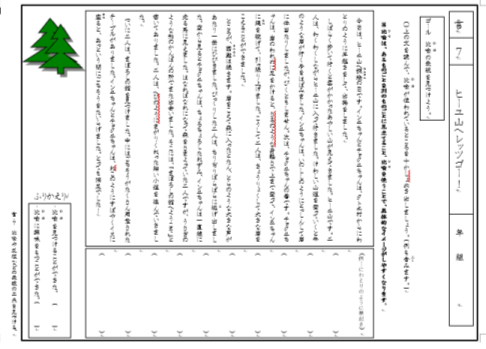 ●ただの学習プリントで終わってしまわないよ　　う、「森へ」の中の表現の工夫で子どもたちから、「比喩表現」というキーワードを出し、どういう表現の工夫なのか確認してから、宿題として出した。●丸つけの際に、もう一度どこが比喩の表現に　なるのか、全員で線を引きながら再度確認し、　「比喩」を意識できるようにした。●ただの学習プリントで終わってしまわないよ　　う、「森へ」の中の表現の工夫で子どもたちから、「比喩表現」というキーワードを出し、どういう表現の工夫なのか確認してから、宿題として出した。●丸つけの際に、もう一度どこが比喩の表現に　なるのか、全員で線を引きながら再度確認し、　「比喩」を意識できるようにした。●ただの学習プリントで終わってしまわないよ　　う、「森へ」の中の表現の工夫で子どもたちから、「比喩表現」というキーワードを出し、どういう表現の工夫なのか確認してから、宿題として出した。●丸つけの際に、もう一度どこが比喩の表現に　なるのか、全員で線を引きながら再度確認し、　「比喩」を意識できるようにした。●ただの学習プリントで終わってしまわないよ　　う、「森へ」の中の表現の工夫で子どもたちから、「比喩表現」というキーワードを出し、どういう表現の工夫なのか確認してから、宿題として出した。●丸つけの際に、もう一度どこが比喩の表現に　なるのか、全員で線を引きながら再度確認し、　「比喩」を意識できるようにした。●ただの学習プリントで終わってしまわないよ　　う、「森へ」の中の表現の工夫で子どもたちから、「比喩表現」というキーワードを出し、どういう表現の工夫なのか確認してから、宿題として出した。●丸つけの際に、もう一度どこが比喩の表現に　なるのか、全員で線を引きながら再度確認し、　「比喩」を意識できるようにした。成果や改善点●普段、教材などで表現の工夫が出てきても、そこで確認して終わってしまうが、「森へ」の単元でこのプリントを利用することで、子どもたちと複数にわたり「比喩の表現」を確認できた。●比喩が使われすぎていて「具体的なイメージがしやすくなる」よりも、ややこしくなる児童がいたので、文章の中の比喩表現をへらすことで、比喩の良さを感じられるようになるかもしれない。●普段、教材などで表現の工夫が出てきても、そこで確認して終わってしまうが、「森へ」の単元でこのプリントを利用することで、子どもたちと複数にわたり「比喩の表現」を確認できた。●比喩が使われすぎていて「具体的なイメージがしやすくなる」よりも、ややこしくなる児童がいたので、文章の中の比喩表現をへらすことで、比喩の良さを感じられるようになるかもしれない。●普段、教材などで表現の工夫が出てきても、そこで確認して終わってしまうが、「森へ」の単元でこのプリントを利用することで、子どもたちと複数にわたり「比喩の表現」を確認できた。●比喩が使われすぎていて「具体的なイメージがしやすくなる」よりも、ややこしくなる児童がいたので、文章の中の比喩表現をへらすことで、比喩の良さを感じられるようになるかもしれない。●普段、教材などで表現の工夫が出てきても、そこで確認して終わってしまうが、「森へ」の単元でこのプリントを利用することで、子どもたちと複数にわたり「比喩の表現」を確認できた。●比喩が使われすぎていて「具体的なイメージがしやすくなる」よりも、ややこしくなる児童がいたので、文章の中の比喩表現をへらすことで、比喩の良さを感じられるようになるかもしれない。●普段、教材などで表現の工夫が出てきても、そこで確認して終わってしまうが、「森へ」の単元でこのプリントを利用することで、子どもたちと複数にわたり「比喩の表現」を確認できた。●比喩が使われすぎていて「具体的なイメージがしやすくなる」よりも、ややこしくなる児童がいたので、文章の中の比喩表現をへらすことで、比喩の良さを感じられるようになるかもしれない。子どもの様子（発言、ノート、板書、解答例、写真　等）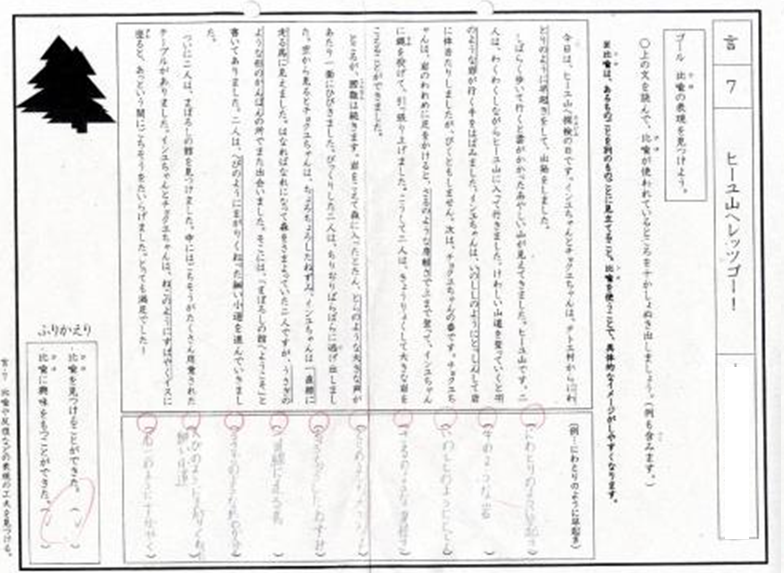 子どもの様子（発言、ノート、板書、解答例、写真　等）子どもの様子（発言、ノート、板書、解答例、写真　等）子どもの様子（発言、ノート、板書、解答例、写真　等）子どもの様子（発言、ノート、板書、解答例、写真　等）子どもの様子（発言、ノート、板書、解答例、写真　等）